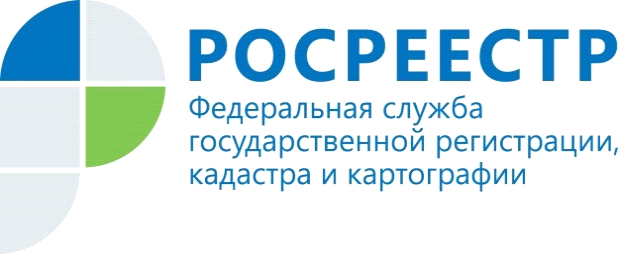 СОБСТВЕННИК ВПРАВЕ ЗАПРЕТИТЬ ДЕЙСТВИЯ С НЕДВИЖИМОСТЬЮ БЕЗ ЕГО ЛИЧНОГО УЧАСТИЯУправление Росреестра по Волгоградской области напоминает, что правообладатель вправе подать в орган регистрации прав заявление о запрете сделок с принадлежащим ему имуществом без личного присутствия собственника. При подаче такого заявления в Единый государственный реестр недвижимости (ЕГРН) будет внесена соответствующая запись.Наличие в ЕГРН такой записи будет являться основанием для возврата без рассмотрения заявления о регистрации прав и (или) о кадастровом учете, представленного иным лицом. Таким образом, регистрационные действия не будут совершаться даже при предъявлении иным лицом нотариальной доверенности от собственника.Заявление о невозможности регистрации перехода, прекращения, ограничения права и обременения объекта недвижимости без личного участия его собственника (законного представителя) можно подать в любом доступном офисе МФЦ.Пресс-служба Управления Росреестра по Волгоградской области.Помощник руководителя Управления Росреестра по Волгоградской области,  Евгения Федяшова.Тел. 8(8442)95-66-49, 8-904-772-80-02, pressa@voru.ru 